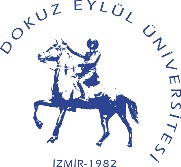 T.C.DOKUZ EYLÜL ÜNİVERSİTESİMühendislik Fakültesi DekanlığıT.C.DOKUZ EYLÜL ÜNİVERSİTESİMühendislik Fakültesi DekanlığıT.C.DOKUZ EYLÜL ÜNİVERSİTESİMühendislik Fakültesi Dekanlığı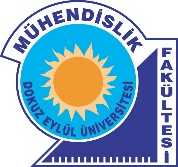 Tek Ders Sınavı DilekçesiTek Ders Sınavı DilekçesiTek Ders Sınavı DilekçesiTek Ders Sınavı DilekçesiTek Ders Sınavı DilekçesiÖğrencininÖğrencininÖğrencininÖğrencininÖğrencininAdı - SoyadıOkul NumarasıBölümü - SınıfıCep TelefonuElektronik Mektup AdresiPosta AdresiDersin Kodu ve AdıDOKUZ EYLÜL ÜNİVERSİTESİ MÜHENDİSLİK FAKÜLTESİÖĞRETİM VE SINAV UYGULAMA ESASLARI(Üniversite Senatosunun 29.12.2015 tarih ve 451-03 sayılı kararı)MADDE 8 - (3) Takip ettiği eğitim-öğretim programının bir tanesi hariç, diğer bütün derslerini, varsa stajları ile bitirme projesini başarmış olan öğrenciler için bu Esasların 20 nci maddesinin birinci fıkrasında belirtilen şartları sağlamak koşuluyla başarısız oldukları dersten; yaz okuluna devam eden öğrencilere yaz okulu sınavlarının bitim tarihinden sonra, yaz okuluna devam etmeyen öğrencilere ise ilgili yarıyıl sonu sınavlarının bitim tarihinden sonra olacak şekilde Fakülte Yönetim Kurulunun belirleyeceği tarihlerde tek ders sınavı açılabilir. Ancak, başarısız olduğu tek dersten AA alması halinde bile, genel not ortalaması 2.00’ın altında kalacak öğrenciler tek ders sınavına giremezler.MADDE - 33 (3) Bir öğrencinin, öğretimini başarı ile bitirerek diploma alabilmesi için, genel not ortalamasının en az 2.00 olması gerekir. İzledikleri programdan mezun olmak için, gerekli bütün derslerden geçer not aldıkları halde mezun olmak için gerekli 2.00 genel not ortalamasını sağlayamayan azami öğrenim süresini doldurmamış son sınıf öğrencilerine, genel not ortalamalarını yükseltmek üzere öğretim planında yer alan diledikleri dersten 2.00 genel not ortalaması şartını sağlayabilecek ise tek ders sınav hakkı tanınır. DOKUZ EYLÜL ÜNİVERSİTESİ MÜHENDİSLİK FAKÜLTESİÖĞRETİM VE SINAV UYGULAMA ESASLARI(Üniversite Senatosunun 29.12.2015 tarih ve 451-03 sayılı kararı)MADDE 8 - (3) Takip ettiği eğitim-öğretim programının bir tanesi hariç, diğer bütün derslerini, varsa stajları ile bitirme projesini başarmış olan öğrenciler için bu Esasların 20 nci maddesinin birinci fıkrasında belirtilen şartları sağlamak koşuluyla başarısız oldukları dersten; yaz okuluna devam eden öğrencilere yaz okulu sınavlarının bitim tarihinden sonra, yaz okuluna devam etmeyen öğrencilere ise ilgili yarıyıl sonu sınavlarının bitim tarihinden sonra olacak şekilde Fakülte Yönetim Kurulunun belirleyeceği tarihlerde tek ders sınavı açılabilir. Ancak, başarısız olduğu tek dersten AA alması halinde bile, genel not ortalaması 2.00’ın altında kalacak öğrenciler tek ders sınavına giremezler.MADDE - 33 (3) Bir öğrencinin, öğretimini başarı ile bitirerek diploma alabilmesi için, genel not ortalamasının en az 2.00 olması gerekir. İzledikleri programdan mezun olmak için, gerekli bütün derslerden geçer not aldıkları halde mezun olmak için gerekli 2.00 genel not ortalamasını sağlayamayan azami öğrenim süresini doldurmamış son sınıf öğrencilerine, genel not ortalamalarını yükseltmek üzere öğretim planında yer alan diledikleri dersten 2.00 genel not ortalaması şartını sağlayabilecek ise tek ders sınav hakkı tanınır. DOKUZ EYLÜL ÜNİVERSİTESİ MÜHENDİSLİK FAKÜLTESİÖĞRETİM VE SINAV UYGULAMA ESASLARI(Üniversite Senatosunun 29.12.2015 tarih ve 451-03 sayılı kararı)MADDE 8 - (3) Takip ettiği eğitim-öğretim programının bir tanesi hariç, diğer bütün derslerini, varsa stajları ile bitirme projesini başarmış olan öğrenciler için bu Esasların 20 nci maddesinin birinci fıkrasında belirtilen şartları sağlamak koşuluyla başarısız oldukları dersten; yaz okuluna devam eden öğrencilere yaz okulu sınavlarının bitim tarihinden sonra, yaz okuluna devam etmeyen öğrencilere ise ilgili yarıyıl sonu sınavlarının bitim tarihinden sonra olacak şekilde Fakülte Yönetim Kurulunun belirleyeceği tarihlerde tek ders sınavı açılabilir. Ancak, başarısız olduğu tek dersten AA alması halinde bile, genel not ortalaması 2.00’ın altında kalacak öğrenciler tek ders sınavına giremezler.MADDE - 33 (3) Bir öğrencinin, öğretimini başarı ile bitirerek diploma alabilmesi için, genel not ortalamasının en az 2.00 olması gerekir. İzledikleri programdan mezun olmak için, gerekli bütün derslerden geçer not aldıkları halde mezun olmak için gerekli 2.00 genel not ortalamasını sağlayamayan azami öğrenim süresini doldurmamış son sınıf öğrencilerine, genel not ortalamalarını yükseltmek üzere öğretim planında yer alan diledikleri dersten 2.00 genel not ortalaması şartını sağlayabilecek ise tek ders sınav hakkı tanınır. DOKUZ EYLÜL ÜNİVERSİTESİ MÜHENDİSLİK FAKÜLTESİÖĞRETİM VE SINAV UYGULAMA ESASLARI(Üniversite Senatosunun 29.12.2015 tarih ve 451-03 sayılı kararı)MADDE 8 - (3) Takip ettiği eğitim-öğretim programının bir tanesi hariç, diğer bütün derslerini, varsa stajları ile bitirme projesini başarmış olan öğrenciler için bu Esasların 20 nci maddesinin birinci fıkrasında belirtilen şartları sağlamak koşuluyla başarısız oldukları dersten; yaz okuluna devam eden öğrencilere yaz okulu sınavlarının bitim tarihinden sonra, yaz okuluna devam etmeyen öğrencilere ise ilgili yarıyıl sonu sınavlarının bitim tarihinden sonra olacak şekilde Fakülte Yönetim Kurulunun belirleyeceği tarihlerde tek ders sınavı açılabilir. Ancak, başarısız olduğu tek dersten AA alması halinde bile, genel not ortalaması 2.00’ın altında kalacak öğrenciler tek ders sınavına giremezler.MADDE - 33 (3) Bir öğrencinin, öğretimini başarı ile bitirerek diploma alabilmesi için, genel not ortalamasının en az 2.00 olması gerekir. İzledikleri programdan mezun olmak için, gerekli bütün derslerden geçer not aldıkları halde mezun olmak için gerekli 2.00 genel not ortalamasını sağlayamayan azami öğrenim süresini doldurmamış son sınıf öğrencilerine, genel not ortalamalarını yükseltmek üzere öğretim planında yer alan diledikleri dersten 2.00 genel not ortalaması şartını sağlayabilecek ise tek ders sınav hakkı tanınır. DOKUZ EYLÜL ÜNİVERSİTESİ MÜHENDİSLİK FAKÜLTESİÖĞRETİM VE SINAV UYGULAMA ESASLARI(Üniversite Senatosunun 29.12.2015 tarih ve 451-03 sayılı kararı)MADDE 8 - (3) Takip ettiği eğitim-öğretim programının bir tanesi hariç, diğer bütün derslerini, varsa stajları ile bitirme projesini başarmış olan öğrenciler için bu Esasların 20 nci maddesinin birinci fıkrasında belirtilen şartları sağlamak koşuluyla başarısız oldukları dersten; yaz okuluna devam eden öğrencilere yaz okulu sınavlarının bitim tarihinden sonra, yaz okuluna devam etmeyen öğrencilere ise ilgili yarıyıl sonu sınavlarının bitim tarihinden sonra olacak şekilde Fakülte Yönetim Kurulunun belirleyeceği tarihlerde tek ders sınavı açılabilir. Ancak, başarısız olduğu tek dersten AA alması halinde bile, genel not ortalaması 2.00’ın altında kalacak öğrenciler tek ders sınavına giremezler.MADDE - 33 (3) Bir öğrencinin, öğretimini başarı ile bitirerek diploma alabilmesi için, genel not ortalamasının en az 2.00 olması gerekir. İzledikleri programdan mezun olmak için, gerekli bütün derslerden geçer not aldıkları halde mezun olmak için gerekli 2.00 genel not ortalamasını sağlayamayan azami öğrenim süresini doldurmamış son sınıf öğrencilerine, genel not ortalamalarını yükseltmek üzere öğretim planında yer alan diledikleri dersten 2.00 genel not ortalaması şartını sağlayabilecek ise tek ders sınav hakkı tanınır.            Dokuz Eylül Üniversitesi Mühendislik Fakültesi Öğretim ve Sınav Uygulama Esaslarının 8. ve 33. Maddeleri gereğince yukarıda belirttiğim dersin Tek Ders Sınavının açılması hususunu bilgilerinize arz ederim.                                                                                           …/…./…..                                                                                Dilekçenin verildiği tarih                                                                                                                        İmza           Dokuz Eylül Üniversitesi Mühendislik Fakültesi Öğretim ve Sınav Uygulama Esaslarının 8. ve 33. Maddeleri gereğince yukarıda belirttiğim dersin Tek Ders Sınavının açılması hususunu bilgilerinize arz ederim.                                                                                           …/…./…..                                                                                Dilekçenin verildiği tarih                                                                                                                        İmza           Dokuz Eylül Üniversitesi Mühendislik Fakültesi Öğretim ve Sınav Uygulama Esaslarının 8. ve 33. Maddeleri gereğince yukarıda belirttiğim dersin Tek Ders Sınavının açılması hususunu bilgilerinize arz ederim.                                                                                           …/…./…..                                                                                Dilekçenin verildiği tarih                                                                                                                        İmza           Dokuz Eylül Üniversitesi Mühendislik Fakültesi Öğretim ve Sınav Uygulama Esaslarının 8. ve 33. Maddeleri gereğince yukarıda belirttiğim dersin Tek Ders Sınavının açılması hususunu bilgilerinize arz ederim.                                                                                           …/…./…..                                                                                Dilekçenin verildiği tarih                                                                                                                        İmza           Dokuz Eylül Üniversitesi Mühendislik Fakültesi Öğretim ve Sınav Uygulama Esaslarının 8. ve 33. Maddeleri gereğince yukarıda belirttiğim dersin Tek Ders Sınavının açılması hususunu bilgilerinize arz ederim.                                                                                           …/…./…..                                                                                Dilekçenin verildiği tarih                                                                                                                        İmza